Тематический день «Осень рыжая подружка».
МАОУ «Физико – математический лицей №93»,
структурное подразделение детский сад.
 
           Во второй младшей группе “Солнышко” сегодня прошёл тематический  день “Осень – рыжая подружка”, посвящённый одному из прекраснейших времен года.День начался с беседы «Почему листья желтеют и опадают?», во время которой раздался видеозвонок. Грустное дерево поведало ребятам историю о том, что подул сильный ветер и все его друзья-листочки разлетелись. Деревцу стало очень печально. Мальчики и девочки вместе с педагогом-психологом Ралиной Рафисовной превратились в разноцветные кленовые листочки и обыграли эту ситуацию. Попав под дуновение ветерка, листочки медленно кружились в воздухе, плавно и мягко опускались на землю. Столько удовольствия принес ребятам листопад, а вот деревцу стало еще грустнее. Тогда юные спасатели решили ему помочь: дружно нарисовали много-много желтых, красных, оранжевых листочков и осенний лес заиграл новыми красками, приглашая всех на прогулку. Вслушиваясь в звуки природы, ребята окунулись в атмосферу осеннего леса, полюбовались ногими деревьями, отсутствие листьев их отнюдь не портило, наоборот, можно было рассмотреть причудливо изгибающиеся ветви, семена и гроздья рябины. Ну и напоследок, конечно, детвора не удержалась от занятия пошуршать листочками.
Подготовили: воспитатели Мирхайдарова Люция Фаргатовна, Валлиулина Лилия Ахматовна, педагог-психолог Абубакирова Ралина Рафисовна.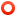 